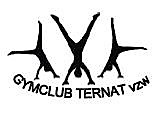 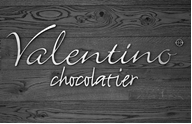 Steun je mee onze club?Wij verkopen lekkere pralines van Valentino!  Misschien een idee als kerst- of nieuwjaarsgeschenkje?Met de opbrengst kopen wij extra turnmateriaal voor de vernieuwde sporthal.De bestellingen (onderste strookje) en het geld moeten ten laatste op ZONDAG 9 december afgegeven  worden aan een trainer of bestuurslid. Dringende bestellingen kunnen via mail: gymclubternat@skynet.be.Word jij een topverkoper? Verkoop je voor meer dan €700 pralines, dan mag je volgend seizoen gratis komen turnen (waarde = recreatief lidgeld).Bestelling :   	375 gr gemengde pralines		…… x 10,00 € =  .…………… €	500 gr gemengde pralines		…… x 12,50 € =  .…..…....…. €	500 gr gem. pralines suikervrij		…… x 16,00 € =  .…..…....…. €	    gemengde pralines		…… x 23,50 € =  …..…….…. €                        440 gr truffels		…… x   9,50 € =  .…..…....…. €	375 gr zeevruchten		….... x 10,00 €=  ……….……. €	500 gr zeevruchten		…… x 12,50 € =  .…..…....…. €			TOTAAL           =  ………..….. €De bestelling kan afgehaald worden in het sportcentrum Van Cauwelaertstraat  op:                                 dinsdag	18/12  van 18 tot 20 uurwoensdag	19/12 van 14u15 tot 17u15 en van 20u30 tot 22udonderdag	20/12 van 19u30 tot 20u30vrijdag	21/12 van 17u30 tot 20u zaterdag	22/12 van 10u tot 12uVermeld op de onderste strook wanneer je je bestelling wil afhalen !(Bovenste strook wordt afgegeven aan de koper of bijgehouden door de gymnast(e) die de pralines bestelt)Dit strookje mét het gepaste bedrag, ten laatste zondag 9/12 afgeven aan een trainer of bestuurslid Besteld door (koper) ................................…………     : ...................................................   Straat : ....................................................…..        Woonplaats : ..........................................Bestelling :	375 gr gemengde pralines                   …… x 10,00 € =………………€                        500 gr gemengde pralines :		 …… x 12,50 € =  .…..…....…. €	500 gr gem. pralines suikervrij :         …… x 16,00 € =  ..…..…...…. €	    gemengde pralines :		 …… x 23,50 € =  .….….....…. €	440 gr truffels :		 …….x   9,50 € =  .…..…....…. €	375 gr zeevruchten:                             ……. x 10,00 € =  ……..……  €                        500 gr zeevruchten :		 …… x 12,50 € =  .…..…....…. €Datum afhaling :  ……/12/2018 		TOTAAL           =  ………..….. €Verkocht door (naam gymnast) ……………………..…………………….  : ……………......... 